 Ответить на вопрос: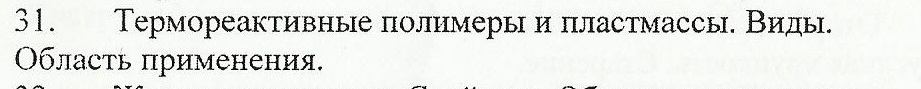 Дайте характеристику сплава в соответствии с вариантом, расшифруйте, опишите область применения. Укажите источник информации.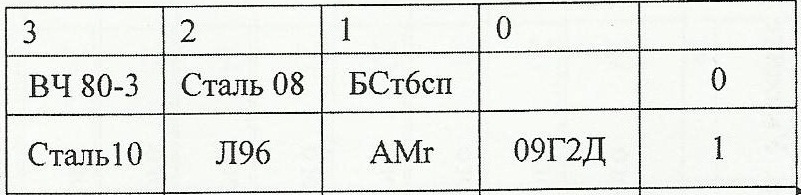 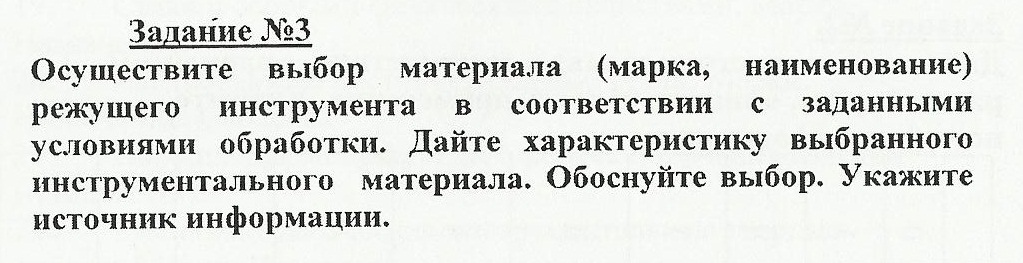 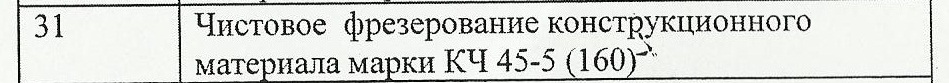 